Муниципальное бюджетное учреждение дополнительного образования «Дворец детского (юношеского) творчества им. В.П.Чкалова»(МБУ ДО «ДДТ им. В.П.Чкалова»)Пискунова ул., д. 39, Нижний Новгород, 603005 Тел./ факс (831) 436-45-23, 436-60-02ОКПО 55866034, ОГРН 1035205391319, ИНН 5260110678от 03.03.2022 г.   № 120                            На № ___________  от _________                                   О проведении городских соревнований по простейшим авиамоделям «Чкаловские крылья»                  20 марта 2022 года проводятся городские соревнования по простейшим авиамоделям среди учащихся младшего школьного возраста «Чкаловские крылья», посвященные 118-летию со дня рождения В.П. Чкалова в рамках реализации городского проекта «Дети.Техник.Спорт» и в соответствии с приказом департамента образования № 741 от 29.10.2021 года «Об реализации городского мега-проекта «Мы вместе» в 2021-2022 учебном году».	Место проведения соревнований ФГБОУ ВО «Нижегородский государственный технический университет им. Р. А. Алексеева», корпус 6 (по адресу: Казанское шоссе, д.12). Начало соревнований в 10.00. Регистрация участников с 09.00.	Просим Вас создать необходимые условия для участия учащихся в Соревнованиях, и в срок  до 17 марта 2022 года направить заявку в соответствии с Положением в оргкомитет соревнований (e-mail: ddt.chkalov@gmail.com, np.romanova@ddt-chkalov.ru). Окончательная регистрация участников соревнований проводится в день их проведения. Сменная обувь обязательна (бахилы запрещены).	Просим довести данную информацию до всех заинтересованных лиц.Приложения: - Положение о проведении открытых городских соревнований по простейшим авиамоделям «Чкаловские крылья» (на 4-х стр.).Директор									Н. В. ПановаЮматов Михаил Алексеевич+7(930) 715 31 44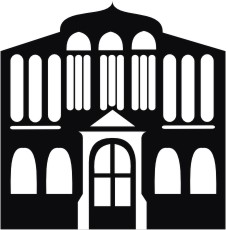 